Муниципальное  казенное общеобразовательное учреждение«Средняя общеобразовательная школа 11»г. Избербаш
Система работы с одаренными детьми
ШМО УЧИТЕЛЕЙ РУССКОГО  ЯЗЫКАМКОУ «СОШ №11»2019 - 2020 учебный год.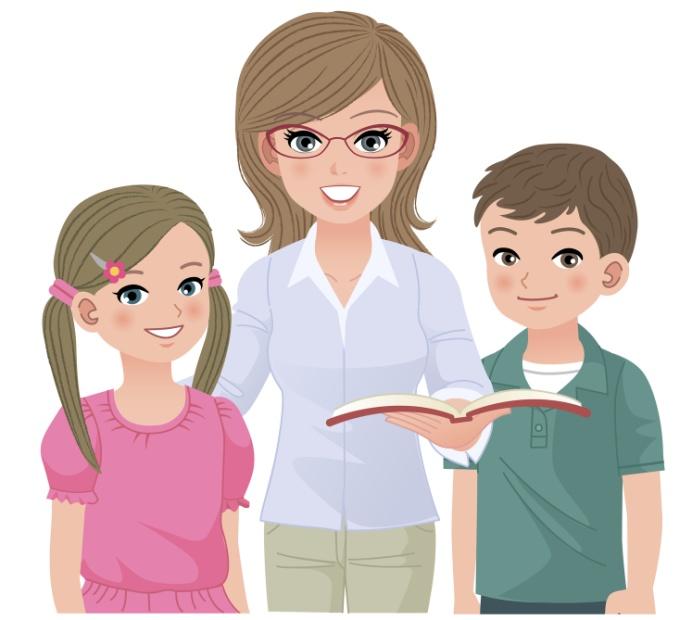 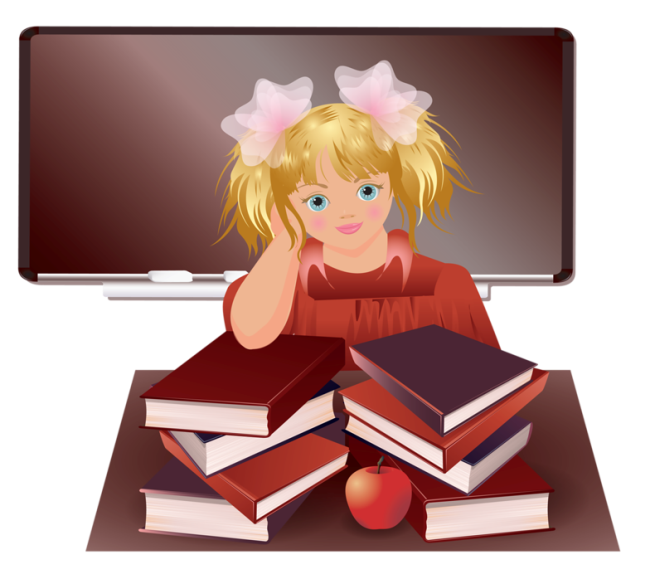 
Руководитель МО: ГАЙДАРОВА Л.Г.Проблема работы с одарёнными обучающимися чрезвычайно актуальна для современного российского общества. Учёные сегодня единодушны в том, что каждый человек владеет огромным множеством возможностей, хранящихся в нём в виде задатков. Массовая школа обычно сталкивается с проблемой раннего выявления и развития способностей ученика.Многочисленные конкурсы, олимпиады, научные общества учащихся, выставки детских работ свидетельствуют о пристальном внимании общества к достижениям детей и подростков. И это, конечно же, очень важно, так как у детей появляется возможность проявить свои неординарные способности, получить одобрение от авторитетных людей, наконец, осознать, что они не одиноки в этом мире и есть другие ребята с подобными увлечениями, интересами, дарованиями.Сложность феномена одаренности, предпосылки и условия формирования и развития одаренности в детском возрасте хорошо проанализированы в «Рабочей концепции одаренности», разработанной российскими учеными. В «Концепции…» сделан важный вывод о том, что «проблема выявления одаренных детей и подростков должна быть переформулирована как проблема создания условий для интеллектуального и личностного роста детей в общеобразовательных школах и учреждениях дополнительного образования» с тем, чтобы выявить как можно больше детей с признаками одаренности и обеспечить им благоприятные условия для совершенствования присущих им видов одаренности.Поскольку речь идет об образовательном учреждении, которое должно стать местом для развития одаренности ребенка, то в центре нашего внимания находятся дети, проявляющие  признаки общей одаренности, т. е. те, кто отличается высокой любознательностью, широкой познавательной активностью, яркими познавательными интересами и потребностью в творчестве. Цель работы с одарёнными детьми.Обеспечение благоприятных условий для создания школьной системы выявления, развития и поддержки одаренных детей в различных областях интеллектуальной и творческой деятельностиЗадачи:выявление и развитие детской одаренности и адресной поддержки детей в соответствии с их способностями, в том числе на основе инновационных технологий;расширение возможностей для участия способных и одарённых школьников в разных формах творческой и интеллектуальной деятельности.Ожидаемые результаты:формирование системы работы с одаренными учащимися;творческая самореализация ученика школы через участие в разного рода конкурсах, интеллектуальных мероприятиях;увеличение количества одаренных детей школьного возраста - победителей конкурсов, соревнований, олимпиад, турниров разного уровня.Основные направления работы:Выявление одарённых детей по разным направлениям.Корректировка программ и тематических планов для работы с одарёнными детьми, включение заданий повышенной сложности, творческого, научно-исследовательского уровней.Организация индивидуальной работы с одарёнными детьми.Подготовка учащихся к олимпиадам, конкурсам, викторинам, конференциям разного уровня.Консультирование родителей одарённых детей по вопросам развития способностей их детей по предмету.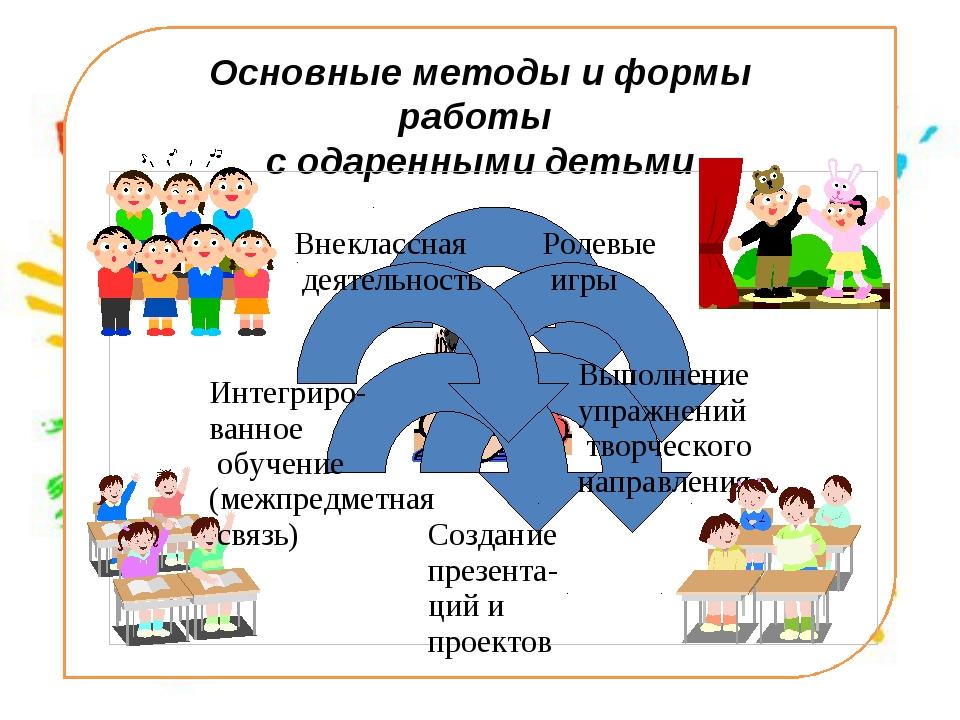 Организация работы с одарёнными обучающимися                                       Банк одарённых обучающихсяКалендарно-тематическое планирование занятий№
п/пМероприятияСроки
проведения
1Составление банка данных одаренных детей по русскому языку и литературе. Сентябрь2Изучение интересов и склонностей обучающихся; уточнение критериев всех видов одарённости: интеллектуальной, академической, творческой, художественной и т.д.Сентябрь3Создание банка данных одарённых детей.Сентябрь4Проведение работы с родителями одарённых детей. Беседы с родителями на тему «Как развивать одарённого ребенка».В течение года5Организация индивидуальной и дифференцированной работы с одаренными детьми на уроках русского языка и литературыВ течение года6Создание методической копилки (тесты, карточки для дифференцированной работы, олимпиадные задания, задания повышенной трудности по русскому языку и литературе. В течение года7Использование в урочной деятельности различных современных средств информации: Интернета, электронных энциклопедий.В течение года8Применение на уроках современных технологий, игровых, учебно-исследовательских, коммуникативных, проблемно-поисковых и здоровьесберегающих.В течение года9Использование элементов дифференцированного обучения направленных на творческий поиск, высокую познавательную активность, самостоятельную деятельность, а также учебную мотивацию одаренных учащихсяВ течение года10Подготовка к школьному этапу олимпиады (литература, русский язык).Сентябрь-октябрь11Подготовка к муниципальному этапу олимпиады (литература, русский язык).Октябрь12Выполнение олимпиадных заданий по предметам на уроках и внеурочное время.Октябрь-ноябрь13Неделя русского языка и литературы.   Участие в предметных мероприятиях. По плану работы МО14Консультационная работа на уроке и во внеурочное время.    В течение года15Творческие задания, доклады, проекты, индивидуальные задания.    В течение года16Работа в Интернете по поиску и использованию информации при выполнении домашних заданий.    В течение года17Подбор заданий повышенного уровня сложности.В течение года18Вовлечение в активную внеклассную творческую работу.19Создание портфолио учащихся «Творческие и исследовательские работы по русскому языку и литературе».В течение года20Выставка творческих работ учащихся.Апрель21Участие в различных дистанционных конкурсах и олимпиадах.В течение года22Дополнительные занятия с одаренными детьми во внеурочной деятельности.В течение года23Занятия по составленному плану 3 раза в месяцВ течение года24Расширение банка методической литературы по работе с одарёнными детьми.В течение года№ п/пФамилия, имяКлассСпособности1Рашидова  ДианаЭльмирзоева АсиятШихантаева Марьям5По уровню: высокие;По личностной сфере: умственные,исполнительские.По общности проявления: общие (активность, критичность, быстрота, внимание)2Кадиеаа ДианаБекмурзаева МаржанаМахиев ТалихАбукарова Фатима6По уровню: средние;По личностной сфере: умственные, исполнительские,Творческие (нестандартное мышление и видение мира);По общности проявления: общие (активность, критичность, быстрота, внимание)№п/пТемы занятийФорма организации учебных занятийТворческие работыСроки проведения занятий1Фонетическая система современного русского языка. Понятие о сильной и слабой позиции.Учебная лекция.Практическое занятие.Создание презентацииСентябрь2-3Подготовка к предметным олимпиадам по русскому языку и литературе.Выполнение олимпиадных заданийСентябрь4Буквы е, ё, ю, я в фонетической системе русского языка. Понятие орфоэпической нормы.Практические занятияСоставление оригинального словарикаСентябрь5-6Школьный этап Всероссийской олимпиады по русскому языку и литературе.Участие в олимпиадеОктябрь7-8Основы русского стихосложения.Лекция с элементами беседы + практическое занятиеСоставление вопросов викторины по темеОктябрь9-10Правописание безударных гласных в корне слова. Непроверяемые гласные.Практическое занятие Тестовые заданияСоставление кроссвордаНоябрь11-13Ученые - лингвистыЛекция с элементами беседыКнижка-раскладушка «Ученые -лингвисты»Ноябрь-декабрь14-15Жизнь и работа «пришельцев» (заимствованных слов) в русском языке.Практическое занятиеСоставление оригинального словарикаДекабрь16-17Муниципальный этап Всероссийской олимпиады по русскому языку.Практические занятияДекабрь-январь18-19Творчество писателя- классика А.С. Пушкина.Лекция с элементами беседы + практическое занятиеСоздание презентации,чтение наизустьЯнварь20Лексическая омонимия. Синонимия. Этимология слова.Устный журналПодготовка рефератаЯнварь21Береза-символ России в поэзии.Лекция с элементами беседы + практическое занятиеСоздание презентации,чтение наизустьФевраль22-23Фразеологические единицы. Их основные признаки и типы. Этимология фразеологизмов.Учебная лекция. Тестовые заданияРолевые игры.Создание альбома «Фразеологизмы в рисунках»Февраль24Морфемный анализ слова.Презентация + практические занятияЗащита творческого проекта, презентацияФевраль25-26Великий и могучий школьный сленг.
Исследовательская деятельностьСовместный проектМарт27Словообразовательные цепочки и гнёзда.Практическое занятие.Представление результатов работыМарт28-29Лингвистические сказкиИсследовательская деятельностьРолевые игры.Сочинение сказок. ИллюстрированиеМарт-апрель30Имя существительные конкретные, абстрактные, вещественные, собирательные.Практическое занятиеЗащита научно-исследовательской работыАпрель31Историческая морфология.Устный журналПодготовка рефератаАпрель32Сложные синтаксические конструкции.Практическое занятиеСочинениеМай33Говорящие фамилии в произведениях писателейИсследовательская деятельностьСоздание презентацииМай34Литературные места нашего города.Исследовательская деятельностьМай